1) Паглядзець фiльм «Ефрасiння Полацкая» з серыi «Жыццё пасля смерцi»2) Таблiца на старонцы 16 падручнiка «Беларуская лiтаратура» 10 клас, 2020 года, выканаць3) Тэст па тэме «Лiтаратура сярэдневякоуя»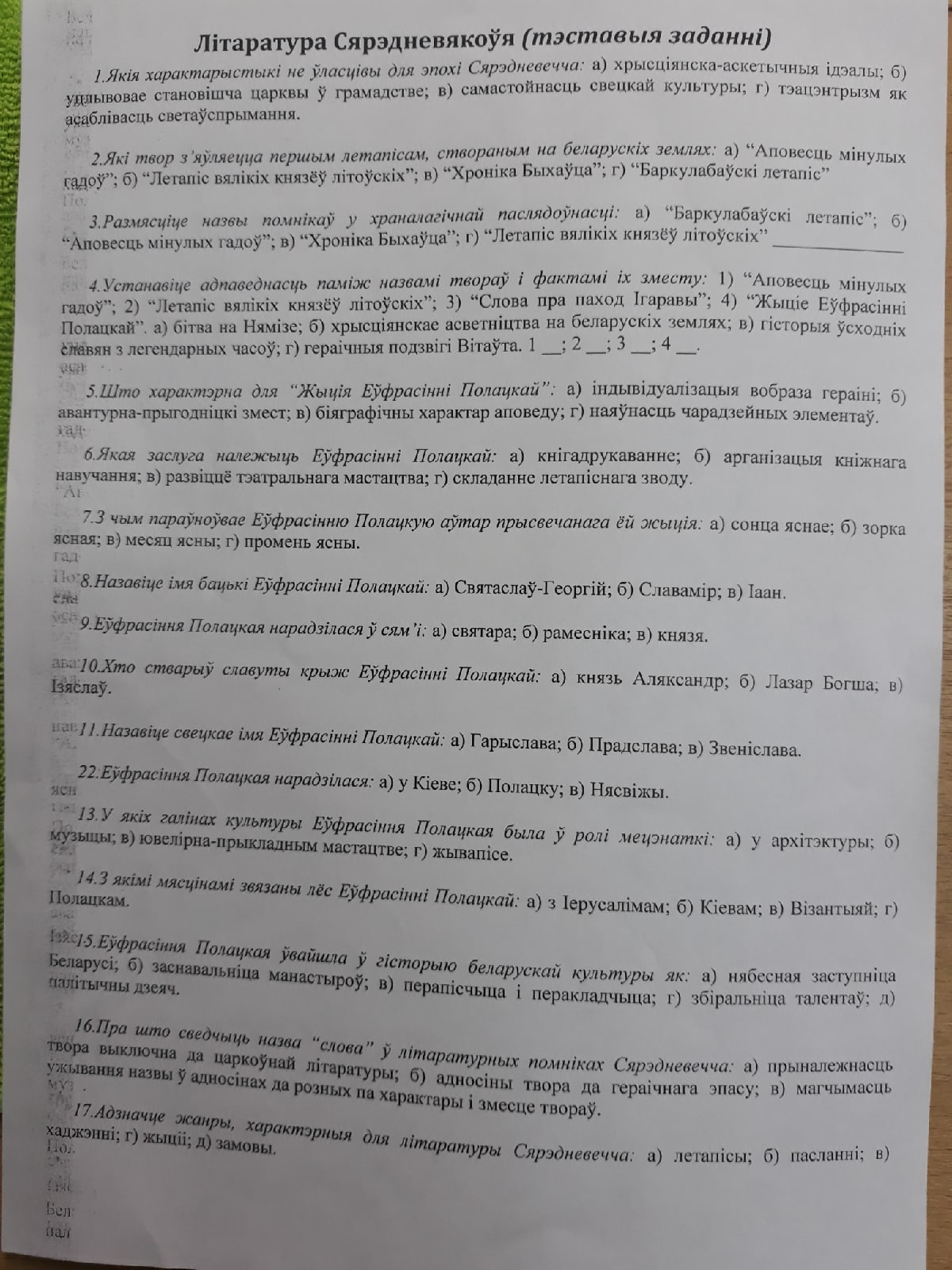 